ΕΛΛΗΝΙΚΗ ΔΗΜΟΚΡΑΤΙΑ                                                                        Καλλιθέα   11/11/ 2020ΝΟΜΟΣ ΑΤΤΙΚΗΣΔΗΜΟΣ ΚΑΛΛΙΘΕΑΣ                                                                                  Αριθ. Πρωτ:    49592       ΔΙΕΥΘΥΝΣΗ	: Πολιτισμού Παιδείας & Ν. ΓενιάςΑΡΜΟΔΙΟΣ	: Π.ΝΙΚΟΛΑΪΔΗΣ		                                  ΤΗΛΕΦΩΝΟ 	: 2109570001                                                                                                                                                      EMAIL                 : p.nikolaidis@kallithea.grΘέμα: Έγκριση μαθημάτων εξ’ αποστάσεως των 19 υπαλλήλων με αντίτιμο στο Δημοτικό Ωδείο Καλλιθέας.Κύριε Πρόεδρε,Σας παρακαλούμε, κατά την προσεχή συνεδρίαση του Δημοτικού Συμβουλίου, όπως συμπεριλάβετε το θέμα που αφορά την εξ’ αποστάσεως  εκπαίδευση από τους 15 υπαλλήλους με αντίτιμο που υλοποιούν μαθήματα για το Δημοτικό Ωδείο Καλλιθέας, το εκπαιδευτικό έτος 2020-2021.Βάσει της  Απόφασης Δημάρχου 691/2019 που αφορά τη σύμβαση, τα μαθήματα θα υλοποιούνται στο Δημοτικό Ωδείο. Με βάση την  πράξη νομοθετικού περιεχόμενου στις 2/11/2020 με αρ. ΦΕΚ 4829, επιβάλλεται η προσωρινή απαγόρευση λειτουργίας των Εκπαιδευτικών Δομών.Προκειμένου να γίνονται τα μαθήματα και με την παρότρυνση του Υπουργείου Πολιτισμού (Τμήμα Μουσικής Εκπαίδευσης Α.Π. : ΥΠΠΟΑ//ΓΔΣΠ/ΔΚΕ/ΤΜΕ/172609/4125/1298/804) παρακαλούμε όπως εγκρίνετε τα μαθήματα εξ’ αποστάσεως από 9/11/2020 έως την άρση των απαγορευτικών μέτρων, προκειμένου να συνεχιστεί απρόσκοπτα  η εκπαιδευτική διαδικασία.Ο ΑΝΑΠΛΗΡΩΤΗΣ Δ/ΝΤΗΣ ΠΟΛΙΤΙΣΜΟΥ                                Ο ΑΝΤΙΔΗΜΑΡΧΟΣ ΠΟΛΙΤΙΣΜΟΥ           ΠΑΝΤΕΛΗΣ ΝΙΚΟΛΑΪΔΗΣ                                                           ΛΑΖΑΡΟΣ ΛΑΣΚΑΡΙΔΗΣΕσωτερική Διανομή:-Γρ, Δημάρχου- Γρ. Αντιδημάρχου- Γρ. Γ. Γραμματέα-Τμ. Προϋπολογισμού & Εκκαθάρισης Δαπάνών-Δ/νση Πολιτισμού-Τμ. Δημοτικού Ωδείου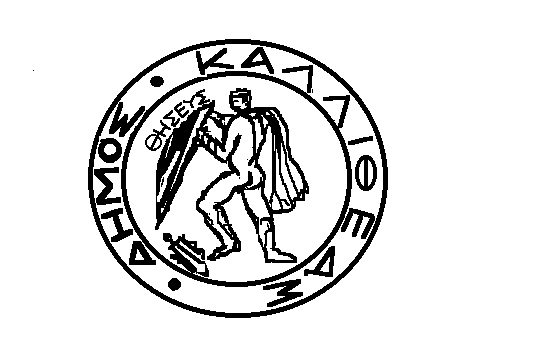 